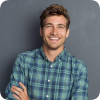 Lars AnderssonLars AnderssonKontaktuppgifter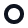 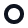 Stockholm, Sweden+41 778 223 451lars@gmail.comKompetens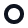 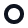 Språk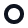 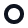 